МИНИСТЕРСТВО ОБРАЗОВАНИЯ ОРЕНБУРГСКОЙ ОБЛАСТИГОСУДАРСТВЕННОЕ АВТОНОМНОЕ ПРОФЕССИОНАЛЬНОЕОБРАЗОВАТЕЛЬНОЕ УЧРЕЖДЕНИЕ«МЕДНОГОРСКИЙ ИНДУСТРИАЛЬНЫЙ КОЛЛЕДЖ»Г. МЕДНОГОРСКА ОРЕНБУРГСКОЙ ОБЛАСТИ(ГАПОУ МИК)РАБОЧАЯ ПРОГРАММа ПО ПРОИЗВОДСТВЕННОЙ ПРАКТикепо профессиональному модулюПМ 01. МОНТАЖ ПРОМЫШЛЕННОГО ОБОРУДОВАНИЯ И ПУСКОНАЛАДОЧНЫЕ РАБОТЫ              Специальности: 15.02.12 Монтаж, техническое обслуживание и ремонт промышленного оборудования(по отраслям)              Уровень подготовки: базовый               Квалификации: техник              Форма обучения: очная2021            Разработали: Гаршина Л.Э. - преподаватель специальных дисциплинРассмотренона заседании ПЦК «Профессиональных дисциплин»протокол № 10 от 12.05.2021 г. Председатель ПЦКЕрошенко Е.Н./___________________/СОДЕРЖАНИЕПАСПОРТ ПРОГРАММЫ ПРОИЗВОДСТВЕННОЙ ПРАКТИКИ
1.1. Область применения программы производственной практикиРабочая программа производственной практики ПП.01 является частью рабочей программы профессионального модуля ПМ.01 «Монтаж промышленного оборудования и пусконаладочные работы», входящего в основную профессиональную образовательную программу в соответствии с ФГОС СПОпо специальности 15.02.12 «Монтаж, техническое обслуживание и ремонт промышленного оборудования» в части освоения квалификации: техник и основных видов профессиональной деятельности (ВПД): Осуществлять монтаж промышленного оборудования и пусконаладочные работы.1.2	Место производственной практики в структуре основной профессиональной образовательной программы (ОПОП)Производственная практика (по профилю специальности) входит в цикл профессионального модуля: ПМ.01 Монтаж промышленного оборудования и пусконаладочные работы и проводится на четвёртом курсе по профессиональному модулю1.3. Цели и задачи производственной практикиС целью закрепления первичных умений и знаний, а также развития профессиональных компетенций обучающийся в ходе прохождения производственной практики должен:иметь практический опыт:-	вскрытия упаковки с оборудованием-	проверки соответствия оборудования комплектовочной ведомости и упаковочному листу на каждое место-	выполнения операций по подготовке рабочего места и его обслуживанию. -	анализа исходных данных (чертеж, схема, узел, механизм)-   проведения работ, связанных с применением ручного и механизированного инструмента, контрольно-измерительных приборов, приспособлений для монтажа-	диагностики технического состояния единиц оборудования - контроля качества выполненных работ-	выборе способов базирования соединяемых деталей;-	разработке технических заданий на проектирование специальных технологических приспособлений;-	составлении технологических маршрутов сборки узлов и изделий и проектирование сборочных технологических операций;-	использовании шаблонов типовых схем сборки изделий;-	использовании автоматизированного рабочего места технолога-программиста для разработки и внедрении управляющих программ к сборочному автоматизированному оборудованию и промышленным роботам;-	оформлении маршрутных и операционных технологических карт для сборки узлов или изделий на сборочных участках машиностроительных производств;-	выборе технологических маршрутов для соединений из базы разработанных ранее;-	подборе конструктивного исполнения сборочного инструмента, материалов,-	исполнительных элементов инструмента, приспособлений и оборудования в соответствии с выбранным технологическим решением;-	организации эксплуатации технологических сборочных приспособлений в соответствии с задачами и условиями технологического процесса.иметь знания:-	основы взаимозаменяемости, систему допусков и посадок;-	классификация технологического оборудования и оснастки;-	классификация и применение деталей машин, типы и назначение соединений и механизмов;-	назначение и конструктивно-технологические признаки собираемых узлов и изделий;-	показатели качества собираемых узлов и изделий, способы и средства их контроля;-	классификация и принципы действия технологического оборудования механосборочного производства;-	назначение и особенности применения подъемно-транспортного, складского производственного оборудования;-	технологическая оснастку для сборки узлов и изделий в механосборочном производстве, ее классификацию, расчет и проектирование;-	основы ресурсосбережения и безопасности труда на участках механосборочного производства.развить умения:-	обеспечивать безопасность при проведении работ на технологическом оборудовании механосборочных участков;-	проводить технологический контроль конструкторской документации с выработкой рекомендаций по повышению технологичности деталей;-	обеспечивать безопасность при проведении работ на технологическом оборудовании участков механосборочных цехов;-	оформлять технологическую документацию;-	составлять управляющие программы для сборки узлов и изделий в механосборочном производстве;-	использовать пакеты прикладных программ для разработки конструкторской документации и проектирования технологических процессов механосборочного производства;-	применять сборочный инструмент, материалы в соответствии с технологическим рассчитывать параметры процесса сборки узлов или изделий; выбирать способы базирования соединяемых деталей;-	разрабатывать управляющие программы для автоматизированного сборочного оборудования;-	оформлять маршрутные и операционные технологические карты для сборки узлов или изделий на сборочных участках производств;-	оптимизировать рабочие места с учетом требований по эргономике, безопасности труда и санитарно-гигиенических норм для отрасли;-	осуществлять компоновку участка согласно технологическому процессу.2.	СТРУКТУРА И СОДЕРЖАНИЕ ПРОГРАММЫ ПРОИЗВОДСТВЕННОЙ ПРАКТИКИ ПО ПРОФЕССИОНАЛЬНОМУ МОДУЛЮ2.1. Структура программы производственной практики2.2. Структура, объем и виды производственной практики .2.3. Тематический план и содержание учебной практикиДля характеристики уровня освоения учебного материала используются следующие обозначения: 1. – ознакомительный (узнавание ранее изученных объектов, свойств);2. – репродуктивный (выполнение деятельности по образцу, инструкции или под руководством)3. – продуктивный (планирование и самостоятельное выполнение деятельности, решение проблемных задач)3. УСЛОВИЯ РЕАЛИЗАЦИИ РАБОЧЕЙ ПРОГРАММЫ ПРОИЗВОДСТВЕННОЙ ПРАКТИКИ3.1. Требования к проведению практикиПроизводственная практика является составной частью подготовки высококвалифицированных специалистов, способных адаптироваться и успешно работать в профильных организациях.Основными задачами практики по специальности 15.02.12 являются: -закрепление первичного формирования профессионального мышления;- развитие первичных умений и навыков по монтажу и пусконаладочных работ промышленного оборудования;- выполнение регламентных работ по пусконаладочных работах и технической эксплуатации промышленного оборудования.Практика производственная должна обеспечивать дидактическую последовательность процесса закрепление первичного формирования у обучающихся системы профессиональных знаний и умений, прививать обучающимся навыки самостоятельной работы по избранной профессии.На производственную практику направляются обучающиеся четвёртого курса.Формы практики:-закрепление стандартных умений и выполнение нестандартных действий на технологическом оборудовании в условиях производства; - закрепление стандартных методов сборки деталей технологического оборудования в условиях производства;Базы практики:Предприятия ООО «ММСК» и ОАО «УРАЛЭЛЕКТРО»3.2. Требования к организации практикиОбразовательное учреждение:- планирует и утверждает в учебном плане все виды и этапы практики в соответствии с ООП СПО с учетом договоров с организациями;- заключает договоры на организацию и проведение практики;- разрабатывает и согласовывает с организациями программу, содержание и планируемые результаты практики;- осуществляет руководство практикой;- контролирует реализацию программы и условия проведения практики организациями, в том числе требования охраны труда, безопасности жизнедеятельности и пожарной безопасности в соответствии с правилами и нормами, в том числе отраслевыми;- совместно с организациями, участвующими в организации и проведении практики, организовывает процедуру оценки общих и профессиональных компетенций обучающегося, освоенных им в ходе прохождения практики;-	разрабатывает и согласовывает с организациями формы отчетности и оценочный материал прохождения практики.Организации, участвующие в проведении практики:- заключают договоры на организацию и проведение практики;-согласовывают программу практики, планируемые результаты практики, задание на практику;- предоставляют учебные и рабочие места практикантам;- участвуют в организации и оценке результатов освоения общих и профессиональных компетенций, полученных в период прохождения практики;- участвуют в формировании оценочного материала для оценки общих и профессиональных компетенций, освоенных обучающимся в период прохождения практики;- обеспечивают безопасные условия прохождения практики обучающимся, отвечающие санитарным правилам и требования охраны труда;- проводят инструктаж обучающихся по ознакомлению с требованиями охраны труда и техники безопасности в организации.Организацию и руководство производственной практикой осуществляют руководители практики от образовательного учреждения и от организации.Обязанности преподавателя-руководителя практики: - обеспечивать проведение в колледже подготовительных мероприятий, связанных с отбытием обучающихся на практику; - установить связи с руководителями практики от организаций; - обеспечивать контроль над организацией и проведением практики, соблюдением сроков и содержания работ; - при необходимости оказывать методическую помощь руководству принимающей организации или руководителям практики от производства; - контролировать обеспечение предприятием нормальных условий труда обучающихся, проводить инструктажи по охране труда и технике безопасности; - осуществлять свою работу в тесном контакте с руководством принимающей организации или руководителями практики от производства; - контролировать реализацию программы и условий проведения практики организациями, в том числе требований охраны труда, безопасности жизнедеятельности и пожарной безопасности в соответствии с правилами и нормами, в том числе отраслевыми;Обучающийся при прохождении производственной практики обязан:полностью выполнять задания, руководителей производственной практики;соблюдать действующие в организациях правила внутреннего трудового распорядка; изучать и строго соблюдать нормы охраны труда и правила пожарной безопасности.3.3. Информационное обеспечение обученияПеречень рекомендуемых учебных изданий, Интернет-ресурсов, дополнительной литературыОсновные источники:1. Воронкин Ю.Н. Методы профилактики и ремонта промышленного оборудования. – М., Академия, 20052 Воронкин Ю.Н. Методы профилактики и ремонта промышленного оборудования. – М., Академия, 20023. Жиркин Ю.В. Надежность, эксплуатация и ремонт металлургических машин. – М., Теплотехник, 20094. Ящура А.И. Система технического обслуживания и ремонта общепро-мышленного оборудования. Справочник. – М., НЦ ЭНАС, 20065. Серебреницкий, П.П. , Схиртладзе А. Г. Программирование автоматизированного оборудования. Учебник для вузов в 2ч. Часть 1: Дрофа – Москва, 2008. – 250 с.6. Серебреницкий П.П. , Схиртладзе А. Г. Программирование автоматизированного оборудования. Учебник для вузов в 2ч. Часть 2: Дрофа – Москва, 2008. – 236 с.7. Кондаков А.И. САПР технологических процессов, учебник для студ. высш. учеб. Заведений –М.:Издательский центр академия, 2007. – 325 с.8. Деменьтьев Ю.В., Щетинин Ю.С. САПР в автомобиле и тракторостроении -М.:Издательский центр академия, 2007. - 165 с.9. Клепиков В.В., Бодров А.Н. Технология машиностроения: Учебник. –М. «ФОРУМ – ИНФРА-М», 2004. –860 с.10. Холодкова А.Г. Общая технология машиностроения: Учебное пособие. – М. «Академия», 2005. –224 с.11. Аверьянова И.О., Клепиков В.В. Технология машиностроения. Высокоэнергетические и комбинированные методы обработки: Учебное пособие. – М. «ФОРУМ – ИНФРА-М», 2008. – 304 с.12. Справочник технолога-машиностроителя: В 2 т. — Т. 1 / Под ред. A.M. Дальского, А.Г. Косиловой, Р.К. Мещерякова, А.Г. Суслова. — М.: Машиностроение-1, 2003. – 944 с.13. Справочник технолога-машиностроителя: В 2 т. — Т. 2 / Под ред. A.M. Дальского, А.Г. Косиловой, Р.К. Мещерякова, А.Г. Суслова. — М.: Машиностроение-1, 2003. – 944 с.Интернет-ресурсы:1. Электронный ресурс: Робототехника и роботы. Форма доступа http://www.prorobot.ru 2. Открытый технический форум по робототехнике. Форма доступа http://roboforum.ru/3. Nordica Sterling: промышленные роботы, дуговая сварка, сварочные роботы. Форма доступа http://www.nordicasterling.com/4. Электронный ресурс: Робототехнические системы. Форма доступа http://rbt-systems.ru/.5. Электронный ресурс «Единое окно доступа к образовательным ресурсам». Форма доступа: http://window.edu.ru6. Электронный ресурс «Федеральный центр информационно-образовательных ресурсов». Форма доступа: http://fcior.edu.ru7. Электронный ресурс «Машиностроение». Форма доступа: http://www.mashportal.ru/Дополнительная литература:1. Макиенко Н.И. . Общий курс слесарного дела. – М.: Высшая школа, 2003 2. Панфилов В.А. Электрические измерения-М:Академия,20063. Семенов А.К. Основы менеджмента. – М.: ИТК "Дашков и К", 20094. Техника чтения схем автоматического управления и технологического контроля / Под ред. А.С.Клюева. – 3-е изд., перераб. и доп. – М.: Энергоатомиздат, 1991.Интернет ресурсы1. Школа для электрика. Статьи, советы, полезная информация по устройству, наладке, эксплуатации и ремонту электрооборудования www.ElectricalSchool.info2. Электричество и схемы http://www.elektroshema.ru.4. КОНТРОЛЬ И ОЦЕНКА РЕЗУЛЬТАТОВ ОСВОЕНИЯ ОБЩИХ И ПРОФЕССИОНАЛЬНЫХ КОМПЕТЕНЦИЙ В ХОДЕ ПРОИЗВОДСТВЕННОЙ ПРАКТИКИКонтроль и оценка результатов освоения программы производственной практики осуществляется руководителем практики от предприятия совместно с руководителем практики от учебного заведения (преподавателем специального цикла) в процессе прохождения практики, а также выполнения обучающимися учебно-производственных заданий, сдачи зачета.Формы и методы контроля и оценки результатов обучения должны позволять проверять у обучающихся не только сформированность профессиональных компетенций, но и развитие общих компетенций и обеспечивающих их умений.5. Оформление результатов Прохождения ПРОИЗВОДСТВЕННОЙ практики5.1. В ходе практики обучающиеся ведут Отчет о прохождении практики. Отчет по практике является отчетным документом, характеризующим и подтверждающим прохождение обучающимся практики.5.2. На протяжении всего периода работы в организации обучающийся должен в соответствии с программой практики собирать и обрабатывать необходимый материал, а затем представить его в виде оформленного Отчета о практике своему руководителю. Отчет о практике является основным документом обучающегося, отражающим, выполненную им, во время практики, работу.Отчет о практике составляется индивидуально каждым обучающимся. Для составления, редактирования и оформления отчета обучающимся рекомендуется отводить последние 2-3 дня производственной практики. Отчет обучающегося  о практике должен включать текстовый, графический и другой иллюстрированный материалы.Рекомендуется следующий порядок размещения материала в отчете:Титульный лист; (Приложение 1)Содержание; Введение; Основная часть;Выводы;Список использованных источников;Приложения.Оформление отчёта по производственной и преддипломной практике.Титульный лист - это первая (заглавная) страница работы, на нем необходимо указать наименование вида производственной практики: 1. по профилю специальности, указывается название профессионального модуля; (Приложение 4).Содержание. Перечисление информационных блоков отчёта с указанием соответствующих страниц.Введение. Перед началом практики руководитель выдаёт обучающемуся задание на практику (Приложение 2), содержащее цели и задачи её прохождения. Именно они включаются в введение отчёта. Здесь же следует аргументировать актуальность темы исследования и указать, какие нормативно-правовые документы предприятия вы использовали. Объём введения не превышает 2-х страниц. Основная часть Оформляется согласно темам предложенным в программе практики по специальностям колледжа. Содержит исследование деятельности предприятия и анализ полученных результатов. В данном разделе обучающийся даёт подробный отчёт о выполнении ежедневных производственных заданий и описывает изученные и отработанные вопросы, предложенные в программе практики.  Выводы Раздел отчёта, в котором обучающийся высказывает своё мнение о предприятии, об организации и эффективности практики в целом, социальной значимости своей будущей специальности. На основе изученного практического материала во время практики обучающемуся следует выявить как положительные, так и отрицательные стороны деятельности организации базы - практики, а также предложить мероприятия по устранению выявленных недостатков и дальнейшему совершенствованию работы организации. Формулировать их нужно кратко и чётко. Список использованных источников начинается с перечня нормативно-правовых документов. За ними располагаются методические и учебные пособия, периодические издания, адреса веб-сайтов. Все источники перечисляются в алфавитном порядке, иностранные материалы следуют после русских. Минимальное количество источников – 5. Приложения -  заключительный раздел Отчёта, содержащий образцы и копии документов, рисунки, таблицы, фотографии и т.д., по перечню приложений, указанному в программе практики. При написании дневника, отчёта изученный материал должен быть изложен своими словами, без дословного заимствования из учебников и других литературных источников. Особое внимание необходимо обратить на грамотность изложения. Нормативно-справочные документы предприятия, должны соответствовать году прохождения практики.Объём отчёта по производственной практике по профилю специальности – от 10 до 15 листов формата А4 (без учёта приложений). К отчёту прилагаются:Аттестационный лист (Приложение 3)Характеристика от предприятия, заверенная подписью руководителя и печатью организации. (Приложение 2)Задание  (Приложение 4)5.3. Целью оценки по учебной или производственной практике является оценка: 1) профессиональных и общих компетенций; 2) практического опыта и умений.Оценка по учебной или производственной практике выставляется на основании данных Аттестационного листа, в котором содержатся сведения об уровне освоения обучающимся профессиональных компетенций.Формирование аттестационного листа осуществляют совместно руководитель практики от колледжа и от организации.Форма аттестационного листа (Приложение 3).5.4. По окончании учебной или производственной практики руководитель практики от организации составляет на обучающегося характеристику. В характеристике необходимо указать – фамилию, инициалы обучающегося, место прохождения практики, время прохождения. Также в характеристике должны быть отражены:- полнота и качество выполнения программы практики, отношение обучающегося к выполнению заданий, полученных в период практики, оценка результатов практики обучающегося;- проявленные обучающимся профессиональные и личные качества;- выводы о профессиональной пригодности обучающегося.5.5. Отчет по производственной и преддипломной практике оформляется в соответствии с ГОСТ 2.105-95 и является текстовым документом, выполняется на листах белой бумаги формата А4 размером 210x297 мм с рамкой. Рамка проводится толстой основной линией на расстоянии 5 мм от правой, нижней и верхней стороны внешней рамки, а с левой стороны оставляется поле шириной 20 мм. Основная надпись выполняется согласно ГОСТ 2.104- 2006 по формам 2а. Текст выполняют с помощью компьютерных технологий шрифтом TimesNewRoman 14 кегль полуторным интервалом;Расстояние от рамки формы до границ текста следует оставлять в начале	 и в конце строк - не менее 3 мм. Расстояние от верхней или нижней строки текста до верхней или нижней рамки формы должно быть не менее 10 мм.Абзацный отступ должен быть одинаковым по всему тексту и равен от 15 до  (5 знаков). Страницы следует нумеровать  арабскими  цифрами,  соблюдая  сквозную нумерацию по всему тексту.1. Титульный лист Титульный лист является первым листом. Форма титульного листа приведена в Приложении 4. Переносы слов в надписях титульного листа не допускаются. 2. СодержаниеСтруктурный  элемент «Содержание» включает введение, порядковые номера и заголовки разделов, при необходимости подразделов, заключение, список использованных источников, приложения с указанием их обозначений и заголовков. После заголовка каждого из указанных структурных элементов приводят номер страницы, на которой начинается данный структурный элемент. Слово «Содержание» записывают в виде заголовка (симметрично тексту) с прописной буквы. Наименования, включенные в содержание, записывают строчными буквами, начиная с прописной буквы. 3. Заголовки Текст разбивается на разделы, подразделы. Они должны иметь названия, четко и кратко отражающие их содержание. Разделы нумеруются по порядку арабскими цифрами. Подразделы нумеруются в пределах каждого раздела. Их номера состоят из номера раздела и порядкового номера, отделенного от номера раздела точкой, слова «раздел» и «подраздел» не пишутся. Пояснительная записка, заключение, библиографический список и приложения не нумеруются. Заголовки следует располагать по центру строки – без точки в конце и без переносов, печатать прописными буквами, не подчеркивать. Если заголовок не помещается в строке, то при разбивке его следует учитывать смысловую и логическую связь. Заголовки разделов и подразделов следует отделять от основного текста тремя межстрочными интервалами. Такое же расстояние выдерживается между заголовками разделов и подразделов. Интервал между строчками заголовка – одинарный. Каждый раздел, введение, заключение, библиографический список, приложения начинаются с новой страницы. 4. Оформление текста отчета по производственной и преддипломной практикеТекст должен располагаться на одной стороне листа бумаги формата А4 (), иметь книжную ориентацию для основного текста, и альбомную, если это необходимо, – для размещения схем, рисунков, таблиц и т.п. Для страниц с книжной ориентацией рекомендуется устанавливать следующие размеры полей: • верхнее – , • нижнее – , • левое – , • правое – . Для страниц с альбомной ориентацией рекомендуется устанавливать следующие размеры полей: • верхнее – , • нижнее – , • левое – , • правое – . Для ввода (и форматирования) текста используют: • шрифт – Times New Roman, • размер – 14 п, • межстрочный интервал – полуторный (допускается использование одинарного), • способ выравнивания – по ширине для основного текста (для заголовков, списков и других элементов текста можно выбирать другие способы выравнивания, например, заголовки можно размещать по центру), • начертание – обычное, • отступ первой строки (абзацный отступ) – . Для выделения заголовков, ключевых понятий допускается использование других способов начертания (полужирное). В тексте следует использовать автоматическую расстановку переносов. Кавычки в тексте оформляются единообразно (либо « », либо “ ”). Инициалы нельзя отрывать от фамилии и всегда следует размещать перед фамилией (исключением являются библиографические списки, внутри текстовые и подстрочные примечания, в которых инициалы стоят всегда после фамилии). 5. Таблицы и иллюстрации В отчете по производственной практике можно использовать таблицы, которые помогают систематизировать, структурировать и наглядно представлять материалы.Ссылка на таблицу в тексте обязательна. Таблицу следует располагать в тексте лишь после её упоминания. Иллюстрации (чертежи, графики, схемы, рисунки) также следует располагать в тексте после их первого упоминания, и на них обязательно должны быть ссылки. Нумерация рисунков (таблиц) может быть сквозной по всей работе или осуществляться в пределах раздела, например, Рис. 1 или Рис. 1.1. Если в работе только одна иллюстрация (таблица) ее нумеровать не следует. 6. Ссылки и сноски Любое заимствование из литературного источника (цитирование, положение, формула, таблица, отсылка к другому изданию и т.п.) должно иметь ссылку. Ссылки на таблицы, рисунки, приложения заключаются в круглые скобки. При ссылке на использованный источник из библиографического списка рекомендуется сам источник в тексте работы не называть, а в квадратных скобках ставить номер, под которым он значится в списке. В необходимых случаях (обычно при использовании цифровых данных или цитаты) указываются и страницы. Например: [6, с. 4–5]. Допускается использование сноски (помещаемые внизу страницы примечания, библиографические ссылки, то есть комментарии, связанные с основным текстом знаком ссылки). Постраничные сноски могут нумероваться в пределах одной страницы или иметь сквозную нумерацию по тексту работы. 7. Нумерация страниц В отчете по производственной и преддипломной практике осуществляется сквозная нумерация страниц, начиная с титульного листа. Первым нумерованным листом должна быть четвертая страница. Страницы работы следует нумеровать арабскими цифрами. 8. Библиографический список  Элементы списка располагаются в следующем порядке: 1. Законодательные акты, директивные и нормативные материалы (законы РФ, указы президента, постановления правительства, важнейшие инструктивные документы общегосударственного уровня). 2. Статистические источники в хронологическом порядке (официальные сборники, сообщения, обзоры и др.). 3. Работы отечественных и зарубежных авторов (книги, монографии, брошюры и т.п.). 4. Периодические издания (газеты, журналы). 5. Электронные ресурсы. 9. Приложения Каждое приложение должно начинаться с новой страницы. В правом верхнем углу пишется заголовок Приложение (с обязательным указанием номера, если приведено более одного приложения). Например, Приложение 1, Приложение 2. Если приложение занимает более одной страницы, то на его последней странице пишется, например, Окончание прил. 1, а на промежуточных – Продолжение прил. 1. Приложение1МИНИСТЕРСТВО ОБРАЗОВАНИЯ ОРЕНБУРГСКОЙ ОБЛАСТИГосударственное автономное профессиональное образовательное                 учреждение «Медногорский индустриальный колледж» г.Медногорска Оренбургской области(ГАПОУ МИК)ОТЧЕТ  ПО ПРАКТИКЕ__________________________________________________________________
__________________________________________________________________Вид  практики Специальность ____________________________________________________Код и наименование специальностиСтудента(ки)________ курса __________группыформа обучения_________________                                         (очная, заочная)______________________________________________________________________
(Фамилия, имя, отчество)Место практики _______________________________________________________________________(Название организации)Срок практики  с «___»_____20__ г. по «___»_______20__ г.Руководители  практикиот организации                               ____________________________      ______________   _________                                                 должность                                                    подпись                   ФИОот колледжа                          __________________________      ______________   __________                                                    должность                                         подпись                   ФИО Итоговая оценка по практике ____________________ ____________________Медногорск 20___Приложение2Характеристикана обучающегося  по освоению профессиональных компетенцийв период прохождения  __________ практикиЗа время прохождения _________________________________практики(наименование практики)по профессиональному модулю___________________________________(наименование модуля)обучающийся______________________________________________________(ФИО)При освоении профессиональных компетенций (Описание овладения ПК в соответствии с тем уровнем, который указан в Аттестационном листе): ПК.  _________________________________________________________                                                                   «Наименование компетенции»ПК.  _________________________________________________________                                                                   «Наименование компетенции»ПК.  _________________________________________________________                                                                   «Наименование компетенции»ПК.  _________________________________________________________                                                                   «Наименование компетенции»ПК.  _________________________________________________________                                                                   «Наименование компетенции» «____»_____________     _____ г. Подпись руководителя практики от организации1 _______________/М.П.  Подпись руководителя практики              от ГАПОУ МИК                                         _______________/1 Руководитель практики от организации  характеристику по практике при прохождении практики в организации Приложение3Аттестационный лист на обучающегося в период прохождения  __________ практикиОбучающийся_____________________________________________________,(ФИО)_____ курса, группы ______, специальности (профессии)__________________прошел  учебную  практику  в объеме ______ часа с «____» _______20____ г. по «_____» __________ 20_____ г.в ____________________________________________________________(наименование организации)Сведения об уровне освоения профессиональных компетенций в период практикисогласно профессиональному модулю ПМ.___________________________          (указать код и наименование модуля)Итоговая оценка ______________________________________**Подпись руководителя практики от организации1 _______________/М.П.  Подпись руководителя практики              от ГАПОУ МИК                                         _______________/Дата «___»_______20____ г *   Высокий уровень,  средний уровень,  низкий уровень.** При подведении итоговой оценки выводится среднее значение результата. При этом используется следующая оценочная шкала:- «3» - низкий уровень освоения компетенции;- «4» - средний уровень освоения компетенции;- «5» - высокий уровень освоения компетенции.1 Руководитель практики от организации  подписывает аттестационный лист по практике при прохождении практики в организации  Приложение4МИНИСТЕРСТВО ОБРАЗОВАНИЯ ОРЕНБУРГСКОЙ ОБЛАСТИГосударственное автономное профессиональное образовательное                 учреждение «Медногорский индустриальный колледж» г.Медногорска Оренбургской области(ГАПОУ МИК)ЗАДАНИЕна _________________________ практикуОбучающемуся гр. _______________________________________________(группа, фамилия, имя, отчество обучающегося)Специальности (профессии) __________________________________________                                                                                                            (Код и наименование специальности)Наименование практики__________________________________________                                                                                   (наименование профессионального модуля)Срок практики __________________________________________________Место прохождения практики: ________________________________________                                                                           (наименование предприятия)Во время прохождения практики необходимо выполнить следующую работу: 1. Изучить _____________________________________________________2. Собрать данные _______________________________________________3. Выполнить ___________________________________________________4. Описать _____________________________________________________Руководитель практики от ГАПОУ МИК                  ______________________________________                                                                                       (подпись,  Ф.И.О.)  «___»  ___________ 20_ г.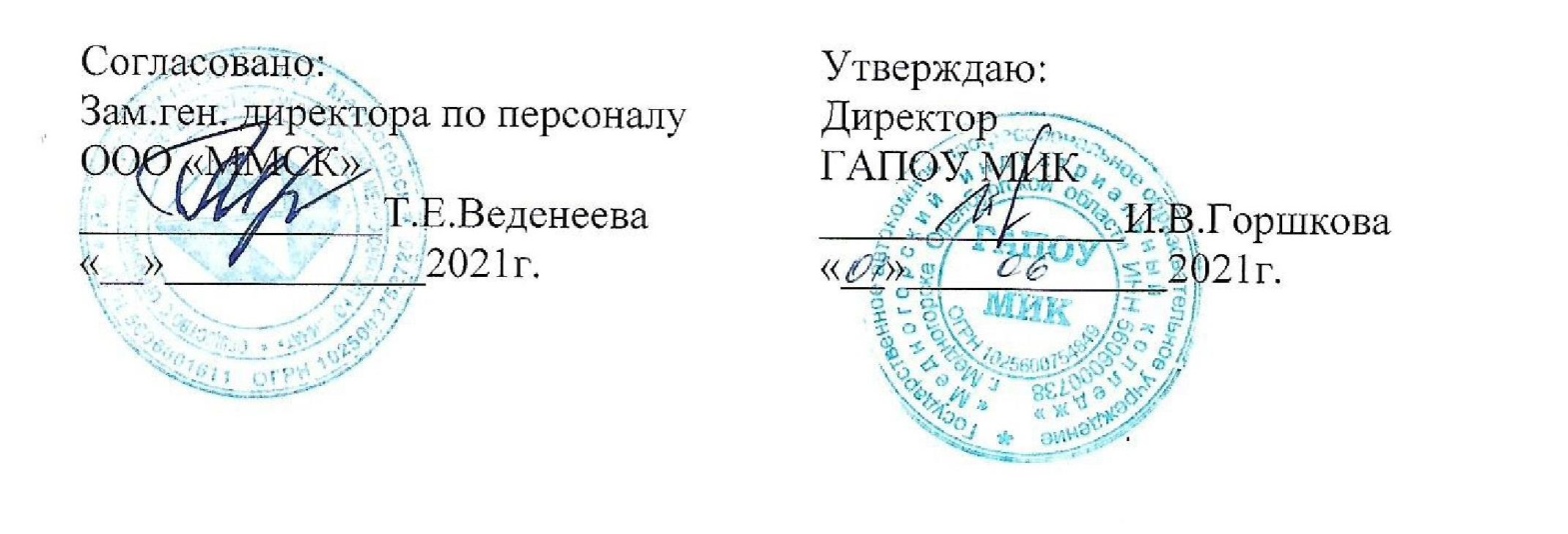 1. ПАСПОРТ ПРОГРАММЫ производственной  ПРАКТИКи32. СТРУКТУРА И СОДЕРЖАНИЕ ПРОГРАММЫ производственной ПРАКТИКИ ПО ПРОФЕССИОНАЛЬНОМУ МОДУЛЮ53. УСЛОВИЯ РЕАЛИЗАЦИИ РАБОЧЕЙ ПРОГРАММЫ производственной ПРАКТИКИ94. КОНТРОЛЬ И ОЦЕНКА РЕЗУЛЬТАТОВ ОСВОЕНИЯ ОБЩИХ И ПРОФЕССИОНАЛЬНЫХ КОМПЕТЕНЦИЙ В ХОДЕ производственной ПРАКТИКИ135. Оформление результатов Прохождения учебной практики18ПРИЛОЖЕНИЯ24Всего 108 часов в соответствии с рабочей программой профессионального модуля ПМ.01 Монтаж промышленного оборудования и пусконаладочные работыФорма проведения концентрированноВсего 108 часов в соответствии с рабочей программой профессионального модуля ПМ.01 Монтаж промышленного оборудования и пусконаладочные работыФорма проведения концентрированноВид учебной работыВид учебной работыКоличество часовМаксимальная учебная нагрузка (всего)Максимальная учебная нагрузка (всего)108Обязательная учебная нагрузка (всего)Обязательная учебная нагрузка (всего)108в том числе:в том числе:теоретические занятиятеоретические занятияпрактические занятияпрактические занятия108Итоговая аттестация:Итоговая аттестация:Дифференцированный зачетКод и наименование ПКВиды работПоказатели освоения ПКФормат практики (рассредоточе но/ концентриров анно) с указанием базы практикиПК 1.1. Осуществлять работы по подготовке единиц оборудования к монтажуПК 1.2. Проводить монтаж промышленного оборудования в соответствии с технической документациейПК 1.3. Производить ввод в эксплуатацию и испытания промышленного оборудования в соответствии с технической документациейВыполнение эскизов деталей при монтаже промышленного оборудования;Выбор и контроль монтажа технологического оборудования;Составление схем монтажных работ;Проведение испытаний промышленного оборудования после ремонта и монтажа;Участие впусконаладочных работах промышленного оборудования;Использование грузоподъёмного оборудования.Использование условной сигнализации при выполнении грузоподъемных работ. Проведение прочностных расчётов;Выбор способов упрочнения поверхностей;Выбор технологической оснастки;Использование измерительных инструментов;Определение методов восстановления деталей;Использование компьютернойтехники и прикладных компьютерных программам; Использование нормативной исправочной литературы.Выполняет эскизы деталей при монтаже промышленного оборудования;Выбирает технологическое оборудование;Составляет схемы монтажных работ;Организует работы по испытанию промышленного оборудования после ремонта и монтажа;Организуетпусконаладочные работы промышленного оборудованияИспользует грузоподъемные механизмы;Использует условную сигнализации при выполнении грузоподъемных работ;Проводит расчёты предельных нагрузок грузоподъемных устройств;Выбирает способы упрочнения поверхностей;Рассчитывает величину припусков; Выбирает технологическуюоснастку; Рассчитывает режимырезания Назначает технологические базы;Производит силовой расчета приспособлений; Производит расчет размерных цепей;Использует измерительные инструменты;Определяет методы восстановления деталей;Используеткомпьютерною технику и прикладные компьютерные программы; Использует нормативную исправочную литературу.Практика концентрирова нная в ООО «ММСК»Практика концентрирова нная в ГАПОУ «МИК»ПК 1.1. Осуществлять работы по подготовке единиц оборудования к монтажуПК 1.2. Проводить монтаж промышленного оборудования в соответствии с технической документациейПК 1.3. Производить ввод в эксплуатацию и испытания промышленного оборудования в соответствии с технической документациейВыполнение эскизов деталей при монтаже промышленного оборудования;Выбор и контроль монтажа технологического оборудования;Составление схем монтажных работ;Проведение испытаний промышленного оборудования после ремонта и монтажа;Участие впусконаладочных работах промышленного оборудования;Использование грузоподъёмного оборудования.Использование условной сигнализации при выполнении грузоподъемных работ. Проведение прочностных расчётов;Выбор способов упрочнения поверхностей;Выбор технологической оснастки;Использование измерительных инструментов;Определение методов восстановления деталей;Использование компьютернойтехники и прикладных компьютерных программам; Использование нормативной исправочной литературы.Выполняет эскизы деталей при монтаже промышленного оборудования;Выбирает технологическое оборудование;Составляет схемы монтажных работ;Организует работы по испытанию промышленного оборудования после ремонта и монтажа;Организуетпусконаладочные работы промышленного оборудованияИспользует грузоподъемные механизмы;Использует условную сигнализации при выполнении грузоподъемных работ;Проводит расчёты предельных нагрузок грузоподъемных устройств;Выбирает способы упрочнения поверхностей;Рассчитывает величину припусков; Выбирает технологическуюоснастку; Рассчитывает режимырезания Назначает технологические базы;Производит силовой расчета приспособлений; Производит расчет размерных цепей;Использует измерительные инструменты;Определяет методы восстановления деталей;Используеткомпьютерною технику и прикладные компьютерные программы; Использует нормативную исправочную литературу.Наименование разделов учебной практики и темВиды выполняемых работОбъем часовУровень освоенияРаздел 1 Монтаж промышленного оборудования и пусконаладочные работыРаздел 1 Монтаж промышленного оборудования и пусконаладочные работы108Тема 1.1. Техника безопасности, промышленная санитария и противопожарная безопасность.Обязанности работающих в области охраны труда. Технология производства. Требования, предъявляемые к рабочему месту, оборудованию, ручному инструменту.Правила безопасности при холодной обработке металлов. Техника безопасности перед началом работы, во время работы, после окончания работы. Несчастные случаи и анализ случаев травматизма. Ответственность.Электробезопасность. Опасность поражения электротоком. Случаи поражения эл. током. Способы освобождения пострадавшего от действия эл. тока и оказание первой помощи. Основные правила устройства и эксплуатации оборудования. Безопасное напряжение. Порядок отключения, блокирования и запирания энергии, вывешивания предупредительных бирок.Промышленная санитария. Задачи промышленной санитарии. Профессиональные заболевания и их основные причины. Профилактика профессиональных заболеваний. Основные профилактические и защитные мероприятия. Средства индивидуальной защиты, личная гигиена. Самопомощь и первая помощь при несчастных случаях. Медицинское и санитарное обслуживание рабочих на предприятии. Работа на высоте. Назначение, типы оборудования и средства защиты от падений. Требования к средствам индивидуальной защите от падений: карабины, стропы, лямочные пояса. Применение, методы контроля. Документация, оформляемая при организации работ на высоте.Инструкция по доступу в замкнутое пространство, выполнению в них работ и проведению спасательных операций. Регулирование входа в ЗП, практика ведения работ в нем. Оформление наряда на проведение работ повышенной опасности.Порядок предоставления сообщения и оповещения об инциденте.Противопожарные мероприятия. Основные причины возникновения пожаров в цехах и на территории предприятия.Противопожарные мероприятия. Недопустимость применения открытого огня. Пожарные посты, пожарная охрана, противопожарные приспособления, приборы, сигнализация. Химические огнетушительные средства и правила их применения. Правила поведения при нахождении в пожароопасных местах при пожарах. Порядок действий работников при сигнале тревоги, действия в ЧС.41Тема 1.2 Работы по подготовке единиц оборудования к монтажу.Вскрытие упаковки с оборудованием, проверка соответствия оборудования комплектовочной ведомости и упаковочному листу, на каждое место выполнение операций по подготовке рабочего места и его обслуживанию. Анализ исходных данных (чертеж, схема, узел, механизм)проведение работ, связанных с применением ручного и механизированного инструмента, контрольно-измерительных приборов, приспособлений для монтажа. Диагностика технического состояния единиц оборудования. Контроль качества выполненных работ203Тема 1.3 Монтаж промышленного оборудования в соответствии с техническойдокументациейОрганизация  работы по монтажу и испытанию промышленного оборудования после ремонта и монтажа; организация пусконаладочные работы промышленного оборудования; рациональная разметка места под монтаж оборудования; сборка основных узлов; резьбовых соединений; валов и муфт; подшипников; зубчатых, цепных и ремённых передач. Контрольно - измерительный инструмент.603Тема 1.4 Ввод в эксплуатацию ииспытания промышленного оборудования в соответствии с технической документациейНаладка автоматических режимов работы промышленного оборудования по количественным и качественным показателям в соответствии с технической документацией изготовителя по наладке оборудования; комплектование необходимых для выполнения наладки приборов и инструмента; проведение подготовительных работ к испытаниям промышленного оборудования, выполнение пусконаладочных работ и проведение испытаний промышленного оборудования; проверка соответствия рабочих характеристик промышленного оборудования техническим требованиям и определение причин отклонений от них при испытаниях; контроль качества выполненных работ.203Дифференцированный зачётДифференцированный зачёт4ИТОГОИТОГО108По окончании производственной практики обучающийся должен оформить и сдать:-отчет по практике (приложение 1)- характеристику (приложение 2);- аттестационный лист (приложение 3).По окончании производственной практики обучающийся должен оформить и сдать:-отчет по практике (приложение 1)- характеристику (приложение 2);- аттестационный лист (приложение 3).Результаты (освоенные профессиональные компетенции)Основные показатели оценки результатаОсновные показатели оценки результатаФормы и методы контроля и оценкиПК 1.1.Осуществлятьработы по подготовке единиц оборудования к монтажу.Имеет опытвскрытия упаковки с оборудованием проверки соответствия оборудованиякомплектовочной ведомости и упаковочному листу на каждое местовыполнения операций по подготовке рабочего места и его обслуживанию.анализа исходных данных (чертеж, схема, узел, механизм)проведения работ, связанных сприменением ручного и механизированного инструмента, контрольно-измерительных приборов, приспособлений для монтажадиагностики технического состояния единиц оборудованияконтроля качества выполненных работИмеет опытвскрытия упаковки с оборудованием проверки соответствия оборудованиякомплектовочной ведомости и упаковочному листу на каждое местовыполнения операций по подготовке рабочего места и его обслуживанию.анализа исходных данных (чертеж, схема, узел, механизм)проведения работ, связанных сприменением ручного и механизированного инструмента, контрольно-измерительных приборов, приспособлений для монтажадиагностики технического состояния единиц оборудованияконтроля качества выполненных работТекущий контроль в форме:- собеседования; Промежуточный контроль в форме дифференцированного зачета по производственной практикеПК 1.2.Проводитьмонтаж промышленного оборудования в соответствии с технической документацией-способен организовать работы по монтажу и испытанию промышленного оборудования после ремонта и монтажа;-способенорганизовывать пусконаладочные работы промышленного оборудования;-способен вести рациональнуюразметкуместа под монтаж оборудования;-Проводит сборку основных узлов6-Резьбовых соединений;-Валов и муфт;-Подшипников;-Зубчатых, цепных и ремённых передач.;-использует контрольно-измерительный инструмент;-при выполнении работ соблюдаются правила техники безопасности;-при выполнении работ контролируется соблюдение правил техники безопасностичленами бригады;-способен организовать работы по монтажу и испытанию промышленного оборудования после ремонта и монтажа;-способенорганизовывать пусконаладочные работы промышленного оборудования;-способен вести рациональнуюразметкуместа под монтаж оборудования;-Проводит сборку основных узлов6-Резьбовых соединений;-Валов и муфт;-Подшипников;-Зубчатых, цепных и ремённых передач.;-использует контрольно-измерительный инструмент;-при выполнении работ соблюдаются правила техники безопасности;-при выполнении работ контролируется соблюдение правил техники безопасностичленами бригады;Текущий контроль в форме:- собеседования; Промежуточный контроль в форме дифференцированного зачета по производственной практикеПК 1.3.Производитьввод в эксплуатацию и испытания промышленного оборудования в соответствии с технической документациейИмеет опытналадки автоматических режимов работы промышленного оборудования по количественным и качественным показателям в соответствии с технической документацией изготовителя по наладке оборудования;комплектования необходимых для выполнения наладки приборов и инструмента;проведения подготовительных работ к испытаниям промышленного оборудования, выполнения пусконаладочных работ и проведения испытаний промышленного оборудования;проверки соответствия рабочиххарактеристик промышленного оборудования техническим требованиям и определения причин отклонений от них при испытаниях;контроля качества выполненных работ.Результаты (освоенные общие компетенции)Основные показатели оценки результатаФормы и методы контроля и оценкиОК 01. Выбирать способы решения задач профессиональной деятельности, применительно к различным контекстам.Актуализирует профессиональный и социальный контекст, в котором приходится работать и жить;Использует основные источники информации и ресурсы для решения задач и проблем в профессиональном и/или социальном контекстеСоблюдает алгоритм выполнения работы в профессиональной и смежных областяхнаблюдение за выполнением работ;интерпретаци я результатов наблюдений за деятельность ю обучающегос я в процессе освоения программы практики.ОК 02. Осуществлять поиск, анализ и интерпретацию информации, необходимой для выполнения задач профессиональной деятельности.Использует номенклатуру информационных источников применяемых в профессиональной деятельности;Применяет приемы структурирования информации; формат оформления результатов поиска информациинаблюдение за выполнением работ;интерпретаци я результатов наблюдений за деятельность ю обучающегос я в процессе освоения программы практики.ОК 03. Планировать и реализовывать собственное профессиональное и личностное развитие.Знает содержание актуальной нормативно-правовой документацииИспользует современную научную и профессиональную терминологию Понимает возможные траектории профессионального развития и самообразованиянаблюдение за выполнением работ;интерпретаци я результатов наблюдений за деятельность ю обучающегос я в процессе освоения программы практики.ОК 04. Работать в коллективе и команде, эффективно взаимодействовать с коллегами, руководством, клиентами.Применяет основы проектной деятельностинаблюдение за выполнением работ;интерпретаци я результатов наблюдений за деятельность ю обучающегос я в процессе освоения программы практики.ОК 05. Осуществлять устную и письменную коммуникацию на государственном языке с учетом особенностей социального и культурного контекста.Использует правила оформления документов и построения устных сообщений.наблюдение за выполнением работ;интерпретаци я результатов наблюдений за деятельность ю обучающегос я в процессе освоения программы практики.ОК 07. Содействовать сохранению окружающей среды, ресурсосбережению, эффективно действовать в чрезвычайных ситуациях.Применяет правила экологической безопасности при ведении профессиональной деятельностиЗнает об основных ресурсах, задействованных в профессиональной деятельности Использует пути обеспечения ресурсосбережения.наблюдение за выполнением работ;интерпретаци я результатов наблюдений за деятельность ю обучающегос я в процессе освоения программы практики.ОК 08. Использовать средства физической культуры для сохранения и укрепления здоровья в процессе профессиональной деятельности и поддержания необходимого уровня физической подготовленности.Понимает условия профессиональной деятельности и зоны риска физического здоровья для профессии (специальности Использует средства профилактики перенапряжения.наблюдение за выполнением работ;интерпретаци я результатов наблюдений за деятельность ю обучающегос я в процессе освоения программы практики.ОК 09. Использоватьинформационные технологии в профессиональной деятельности.Использует современные средства иустройства информатизации;Знает порядок их применения и программное обеспечение в профессиональной деятельностинаблюдение за выполнением работ;интерпретаци я результатов наблюдений за деятельность ю обучающегос я в процессе освоения программы практики.ОК 09. Использоватьинформационные технологии в профессиональной деятельности.Использует современные средства иустройства информатизации;Знает порядок их применения и программное обеспечение в профессиональной деятельностиОК 10. Пользоваться профессиональной документацией на государственном и иностранном языках.Знает правила построения простых и сложных предложений на профессиональные темы Использует основные общеупотребительные глаголы (бытовая и профессиональная лексика);Понимает лексический минимум, относящийся к описанию предметов, средств и процессов профессиональной деятельности; особенности произношенияПрименяет правила чтения текстов профессиональной направленностиНаименование профессиональной компетенцииКачественный уровень освоения компетенции*